.Traduction par: Adrian HellikerStyle: mouvements des bras au cours l'introDémarrage sur les paroles «Du-da-wop":Lever le bras droit en l'air vers le côté droit & Stomp PDLever le bras gauche en l'air vers le côté gauche & Stomp PGCroix bras droit vers la hanche gaucheCroix bras gauche sur le bras droit, à la hanche droiteBalancer les bras et les hanches à droite, gauche, droite, gauche,Intro: Env. 34 secondes de la piste. Commencer la danse sur le mot "come”[1-8] SHUFFLE RIGHT , BACK ROCK, SHUFFLE LEFT, BACK ROCK[9-16] RIGHT TOE STRUT, LEFT TOE STRUT, ROCKING CHAIR*Redémarrer ici aprés 7ème mur, face à 12:00[17-24] STEP, PADDLE ¼ LEFT X 2, JAZZ BOX[25-32] OUT, OUT, CLAP, IN, IN, CLAP, TWIST HEELS*Redémarrez: Pendant 7ème mur, après 16 comptes, recommencez face à 12:00Floorsplit avec “Chicken Walk Jive” par Pat Stottwww.wildwestlinedancers.comCome Back My Love (fr)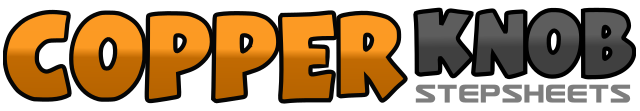 .......Count:32Wall:2Level:Débutant.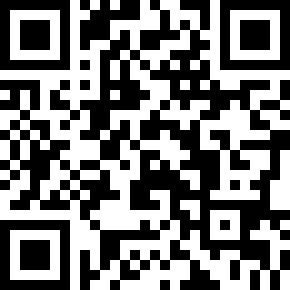 Choreographer:Juliet Lam (USA) - Août 2011Juliet Lam (USA) - Août 2011Juliet Lam (USA) - Août 2011Juliet Lam (USA) - Août 2011Juliet Lam (USA) - Août 2011.Music:Come Back My Love - The Overtones : (CD: Good Ol' Fashioned Love)Come Back My Love - The Overtones : (CD: Good Ol' Fashioned Love)Come Back My Love - The Overtones : (CD: Good Ol' Fashioned Love)Come Back My Love - The Overtones : (CD: Good Ol' Fashioned Love)Come Back My Love - The Overtones : (CD: Good Ol' Fashioned Love)........1&2PD à droite, PG rejoint PD, PD à droite3-4PG pose derrière PD, revenir poids du corps sur D5&6PG à gauche, PD rejoint PG, PG à gauche7-8PD pose derrière PG, revenir poids du corps sur G1-2Toucher pointe PD en avant, deposer le talon D3-4Toucher pointe PG en avant, deposer le talon G5-6Rock du PD devant, revenir sur G7-8Rock du PD en arrière, revenir sur G1-2PD en avant, paddle, ¼ tour à gauche (9:00)3-4PD en avant, paddle, ¼ tour à gauche (6:00)5-6PD croisé devant PG, PG pas en arrière7-8PD à droite, PG à côté du PD&1-2Sauter PD devant en diagonale à droite, sauter PG devant en diagonale à gauche, frapper des mains&3-4Sauter le PD derrière, sauter du PG derrière, frapper des mains5-6Pivoter les talons à droite, à gauche7-8Pivoter les talons à droite, centre. (Poids sur PG)